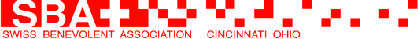 AddressPO Box 357Loveland, OH 45140www.cincyswiss.orgPresident Greg Fichtnerpresident @cincyswiss.orgPH (513) 755-7059Vice Presidnet Joan Vittivp@cincyswiss.orgPH (513) 469-1922TreasurerPascal Gartmanntreasurer@cincyswiss.orgPH (513) 476-4348SecretaryStefan Furrersecretary@cincyswiss.orgPH (513) 421-2605WebmasterGreg Fichtnerwebmaster@cincyswiss.orgPH (513) 755-7059Associate Board MembersErnie Lussischolarships@cincyswiss.orgPH (859) 630-8739Blake Pattersonboard.member2@cincyswiss.orgPH (513) 683-4839Amber C. Hassmanboard.member4@cincyswiss.orgPH (513) 405-7300Summer Greetings SBA Members!You are invited to join us at our annual August 1st Celebration! An afternoon till evening celebration held on a private farm with trivia, bbq, and bonfire. We have been invited once again to use the pond & property for fishing, swimming, games, and water activities for all! You’re invited to bring your family’s favorite outdoor activities (i.e. cornhole, horseshoe, badminton, etc.) You can even bring your tent if you’d like to make it an all night event!Please bring a blanket to sit on and/or folding chairs if you have them (we will have tables & chairs, but yours would be appreciated!) Don’t forget swimsuits/ lifejackets/ fishing gear/ tent/ fireworks if any of those activities interest you! (The SBA doesn’t pay for fireworks –these are personally brought-, so please bring some if this is a part of the evening you particularly enjoy!)When: (see www.cincyswiss.org)4:00 Socializing5:30 BBQ (Bring your own beer!)9:00 Lampion Parade & Bonfire (bring your own fireworks!)Where: 3575 Shawhan Rd. Morrow, OH 45152Menu: Swiss Bratwurst & CervelatA-O: Please bring a side dish to share for 10 or more people!P-Z: Please bring a dessert to share for 10 or more people!Cost: Active Members: Free with reservation.Non-members:  $10/ adult (12+)	$5/child (under 12)RSVP: Please make checks payable to SBA, and send slip byJuly 15th to: Joan Vitti12170 Stillwind Dr. Cincinnati, OH 45249Email: vp@cincyswiss.org Call 513-469-1922